	BCH ĐOÀN TP. HỒ CHÍ MINH	ĐOÀN TNCS HỒ CHÍ MINH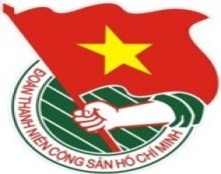 	***		TUẦN LỄ	TP. Hồ Chí Minh, ngày 08 tháng 12 năm 2018	50/2018LỊCH LÀM VIỆC CỦA BAN THƯỜNG VỤ THÀNH ĐOÀN(Từ ngày 10-12-2018 đến 16-12-2018)-------------* Trọng tâm: Diễn đàn Doanh nhân ASEAN+3 lần 2 năm 2018* Lịch làm việc thay thư mời trong nội bộ cơ quan Thành Đoàn.Lưu ý: Các đơn vị có thể download lịch công tác tuần tại website Thành Đoàn  (www.thanhdoan.hochiminhcity.gov.vn) vào ngày Chủ nhật hàng tuần.	TL. BAN THƯỜNG VỤ THÀNH ĐOÀN	CHÁNH VĂN PHÒNG	(Đã ký)	Trần Thu HàNGÀYGIỜNỘI DUNG - THÀNH PHẦNĐỊA ĐIỂMTHỨ HAI10-1207g30  📷Lễ phát động “Đội viên, học sinh không xả rác” (TP: đ/c T.Phương, Ban Thiếu nhi)TH Trần Hưng Đạo, Q.1THỨ HAI10-1208g30Dự phiên trọng thể Đại hội đại biểu toàn quốc Hội Sinh viên Việt Nam lần thứ X, nhiệm kỳ 2018 - 2023 (TP: đ/c H.Sơn, Q.Sơn, K.Hưng, N.Linh, Tất Toàn)Hà NộiTHỨ HAI10-1209g00  Họp giao ban Báo Tuổi trẻ (TP: đ/c T.Nguyên)Báo Tuổi trẻTHỨ HAI10-1215g30Dự buổi họp Thành ủy về các hoạt động Tết Kỷ Hợi năm 2019 (TP: đ/c M.Hải) 58 Trương Định, Quận 3THỨ HAI10-1217g00Họp lãnh đạo Văn phòng, làm việc với BCH Chi đoàn và Công đoàn Văn phòng (TP: đ/c T.Hà, X.Diện, H.Thạch, Đ.Khoa, BCH Công đoàn, Chi đoàn Văn phòng) P.A9		THỨ ba11-1207g30  Hội thảo Khởi nghiệp ứng dụng khoa học và Công nghệ khu vực Tây Nam Bộ và Thành phố Hồ Chí Minh (TP: đ/c K.Thành, TT PTKH và CN Trẻ)HT08g00Dự Hội nghị sơ kết 03 năm (2016 – 2018) thực hiện chương trình xây dựng nông thôn mới (TP: đ/c H.Sơn)58 Trương Định09g00Họp góp ý dự thảo Chương trình công tác Đoàn và phong trào thanh thiếu nhi Thành phố năm 2019 (TP: đ/c T.Hà, Đ.Khoa, đại diện lãnh đạo Ban - Văn phòng, đơn vị sự nghiệp trực thuộc Thành Đoàn) P.A909g30Dự Lễ kỷ niệm 45 năm thiết lập quan hệ ngoại giao Việt Nam – Pháp (TP: đ/c H.Minh)Theo TM14g00  Họp giao ban Thường trực - Văn phòng (TP: đ/c Thường trực Thành Đoàn, lãnh đạo Văn phòng)P.B216g00Họp triển khai phần mềm quản lý cán bộ và một số nội dung trọng tâm về việc thăm căn cứ Thành Đoàn Xuân Kỷ Hợi năm 2019 (TP: đ/c T.Liễu, Tr.Quang, cán bộ khối phong trào Thành Đoàn)HTTHỨ Tư12-1208g00  Họp Ban Thường vụ Thành Đoàn (TP: đ/c H.Sơn, BTV Thành Đoàn)P.B214g00Họp Hội đồng xét trao Giải thưởng Ngòi bút trẻ (TP: đ/c H.Sơn, BTVTĐ, Ban Tuyên giáo, theo Thư mời)P.B214g00  Dự họp xét tốt nghiệp các lớp Trung cấp Lý luận Chính trị - Hành chính H600, H601, H602, H603 và H604, triển khai kế hoạch thực hiện 04 lớp năm 2018 (TP: đ/c Tr.Quang)Học viện Cán bộ Thành phốTHỨ NĂM13-1208g00Họp Ban Chỉ đạo Thành phố về thực hiện Quy chế dân chủ ở cơ sở (TP: đ/c H.Sơn)Theo TM09g00  Làm việc với Đoàn Cơ quan Đại học Quốc gia Thành phố Hồ Chí Minh (TP: đ/c Tr.Quang, Ban TNTH, Ban Tổ chức)P.A9THỨ NĂM13-12(TIẾP THEO)14g00Họp nhóm Thành ủy viên Nhóm Mặt trận – Đoàn thể góp ý chương trình giám sát, phản biện xã hội năm 2019 của Mặt trận Tổ quốc Việt Nam Thành phố và các tổ chức chính trị - xã hội Thành phố (TP: đ/c H.Sơn, P.Thảo)Theo TM17g00📷Khai mạc Diễn đàn Doanh nhân ASEAN+3 lần 2 năm 2018 (TP: đ/c H.Sơn, T.Liễu, T.Phương, M.Hải, BTV Thành Đoàn, Ban Quốc tế, Ban MT-ANQP-ĐBDC, cán bộ Thành Đoàn theo phân công)KS Grand SaigonTHỨ SÁU14-1208g00✪📷Tập huấn Hội đồng Huấn luyện công tác Đội thành phố mở rộng năm học 2018 - 2019 (TP: đ/c T.Phương, BTN, theo KH)TT SHDN TTN TP08g30📷Diễn đàn Lãnh đạo trẻ Việt Nam năm 2018 (TP: đ/c H.Sơn, M.Hải, VP Hội LHTN Việt Nam TP, TT Hỗ trợ TN khởi nghiệp)Theo TM14g00Dự Hội nghị trực tuyến toàn quốc nghiên cứu, học tập chuyên đề “Học tập và làm theo tư tưởng, đạo đức, phong cách Hồ Chí Minh” năm 2019 (TP: đ/c Ban Thường vụ Thành Đoàn)Theo TM14g00📷Họp hội đồng bình chọn Công dân trẻ tiêu biểu năm 2018 (TP: đ/c H.Sơn, T.Liễu, T.Phương, M.Hải, Ban Tuyên giáo, theo TM) P.B2THỨ BẢY15-1208g00Dự chương trình giao lưu – ca nhạc “Xuân nơi đảo xa lần IV” (TP: đ/c H.Sơn)Đài truyền hình TP08g00📷Vòng Chung kết Hội thi quản trò giỏi “Tôi và đồng đội” (TP: Đ/c M.Hải, T.Đạt, VP Hội LHTNVN Thành phố)Nhà VHTN08g30📷Dự phiên thảo luận Diễn đàn Doanh nhân ASEAN+3 lần 2 năm 2018 (TP: đ/c M.Hải, H.Minh, Ban Quốc tế, Ban MT-ANQP-ĐBDC, cán bộ Thành Đoàn theo phân công)KS Grand Saigon 14g00📷Thường trực Thành ủy làm việc với Ban Thường vụ Thành Đoàn (TP: đ/c H.Sơn, Q.Sơn, T.Liễu, T.Phương, M.Hải, Ban Thường vụ Thành Đoàn, lãnh đạo các Ban – Văn phòng, Thủ trưởng các đơn vị sự nghiệp trực thuộc Thành Đoàn, cơ sở Đoàn theo TB)HT19g00📷Bế mạc Diễn đàn Doanh nhân ASEAN+3 lần 2 năm 2018 (TP: đ/c H.Sơn, T.Liễu, T.Phương, M.Hải, Ban Thường vụ Thành Đoàn, Ban Quốc tế, Ban MT-ANQP-ĐBDC, cán bộ Thành Đoàn theo phân công)Trung tâm Hội nghị 272CHỦ NHẬT16-1207g30  Dự khai khạc Chương trình tập huấn và báo cáo chuyên đề cho ĐVTN Trường Đại học Quốc tế Hồng Bàng (TP: đ/c H.Minh)ĐH Quốc tế Hồng Bàng08g00Dự vòng chung kết Hội thi “Bí thư Chi đoàn giỏi” năm 2018 của Đoàn khối Doanh nghiệp Công nghiệp Trung ương tại TP. Hồ Chí Minh (TP: đ/c K.Hưng)Cơ sở09g00📷Sinh hoạt chuyên đề Chi bộ Văn phòng 1, 2, 3 (TP: đ/c H.Sơn, Q.Sơn, T.Hà, H.Thạch, X.Diện, đảng viên các chi bộ)P.C610g00Họp các đơn vị tham gia Liên hoan câu lạc bộ, đội, nhóm kỹ năng toàn thành năm 2018 (TP: đ/c M.Hải, T. Đạt, VP Hội LHTN Việt Nam Thành phố)Số 5 ĐTH